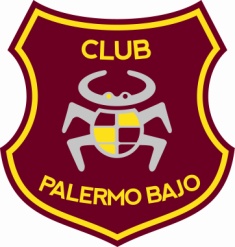 BAJA DE SOCIO NºFECHA DE EGRESO__/__/____CATEGORIA: GRUPO FAMILIAR __   SOCIO__    DEPORTIVO (RUGBY/HOCKEY) ___________(marcar con una X la categoria correspondiente)APELLIDOS: _______________________  NOMBRES: ____________________________________TIPO Y Nº DE DOCUMENTO ____________________     FECHA DE NACIMIENTO ____/____/____DOMICILIO, CALLE _____________________________________  Nº ________  DPTO _________BARRIO _____________________________  LOCALIDAD ____________________  CP_________TELEFONO ________________________  CELULAR _________________  OTRO _____________MAIL ____________________________________________________________________________Forma de pago EFECTIVO/TARJETA Nº_______________cod______Vto___________Titular de la tarjeta Apellido y Nombre ___________________DNI Nº_________________Por medio de la presente solicito la baja como socio del Club Palermo Bajo, por el siguiente motivo:……………………………………………………………………………………………………………………………………………………………………………………………………………………………………………………………………………………………………………………………………………………………………………………… DEUDA A :INTEGRANTES DEL GRUPO FAMILIAR (BAJA)1-2-3-4-5-FIRMA………………………………….Aclaración…………….DNI…………La baja del socio no implica haber abonado las cuotas correspondientes hasta la fecha de la baja, las que quedaran como deuda hasta su total cancelación.